ČESKÉ VYSOKÉ UČENÍ TECHNICKÉ V PRAZE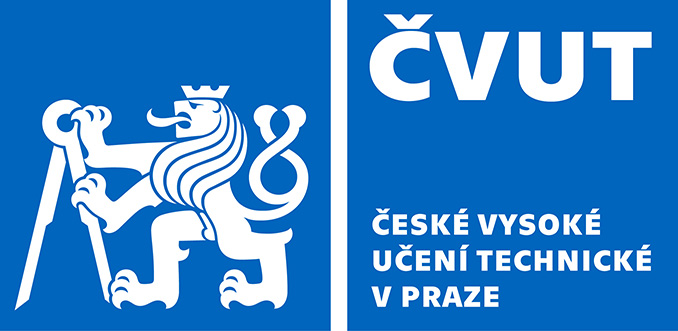 Fakulta stavebníThákurova 7, 166 29 Praha 6Přihláška studenta DS do kurzu celoživotního vzdělávánína Fakultě stavební ČVUT v Praze„Mimořádné studium vybraných předmětů“Tato přihláška je v souladu s Memorandem o spolupráci ve výuce uzavřeným mezi Fakultou stavební ČVUT v Praze a		Matematicko-fyzikální fakultou Univerzity Karlovy		Přírodovědeckou fakultou Univerzity Karlovy		Fakultou životního prostředí České zemědělské univerzity v PrazePřílohy:	Potvrzení o studiu z domovské fakulty	Poučení studenta FSv o BOZP a o POPříjmení:Příjmení:Jméno:Titul:Adresa:Adresa:Datum narození:Datum narození:Datum narození:Datum narození:Místo narození:Místo narození:Místo narození:Rodné číslo: Rodné číslo: Rodné číslo: Občanství:Občanství:Občanství:(nutné pro vložení záznamu o studiu do studijní databáze)(nutné pro vložení záznamu o studiu do studijní databáze)(nutné pro vložení záznamu o studiu do studijní databáze)(nutné pro vložení záznamu o studiu do studijní databáze)(nutné pro vložení záznamu o studiu do studijní databáze)(nutné pro vložení záznamu o studiu do studijní databáze)(nutné pro vložení záznamu o studiu do studijní databáze)(nutné pro vložení záznamu o studiu do studijní databáze)(nutné pro vložení záznamu o studiu do studijní databáze)(nutné pro vložení záznamu o studiu do studijní databáze)(nutné pro vložení záznamu o studiu do studijní databáze)(nutné pro vložení záznamu o studiu do studijní databáze)(nutné pro vložení záznamu o studiu do studijní databáze)(nutné pro vložení záznamu o studiu do studijní databáze)(nutné pro vložení záznamu o studiu do studijní databáze)Email:Telefon:Kód předmětu: Název předmětu:Akademický rok:Akademický rok:Akademický rok:      /      semestr:  zimní          letníTyp studia:doktorskédoktorskédoktorskédoktorskédoktorskéÚhrada kurzu:Úhrada kurzu:bez úhrady. Studenti ČZU FŽP platí administrativní poplatek 500,- Kč před zahájením kurzu na bankovní účet: 19-5504610227/0100, variabilní symbol: 85600specifický symbol: datum narození (ve tvaru DDMMRRRR).  bez úhrady. Studenti ČZU FŽP platí administrativní poplatek 500,- Kč před zahájením kurzu na bankovní účet: 19-5504610227/0100, variabilní symbol: 85600specifický symbol: datum narození (ve tvaru DDMMRRRR).  bez úhrady. Studenti ČZU FŽP platí administrativní poplatek 500,- Kč před zahájením kurzu na bankovní účet: 19-5504610227/0100, variabilní symbol: 85600specifický symbol: datum narození (ve tvaru DDMMRRRR).  bez úhrady. Studenti ČZU FŽP platí administrativní poplatek 500,- Kč před zahájením kurzu na bankovní účet: 19-5504610227/0100, variabilní symbol: 85600specifický symbol: datum narození (ve tvaru DDMMRRRR).  Datum: podpis studentapodpis proděkana VaV